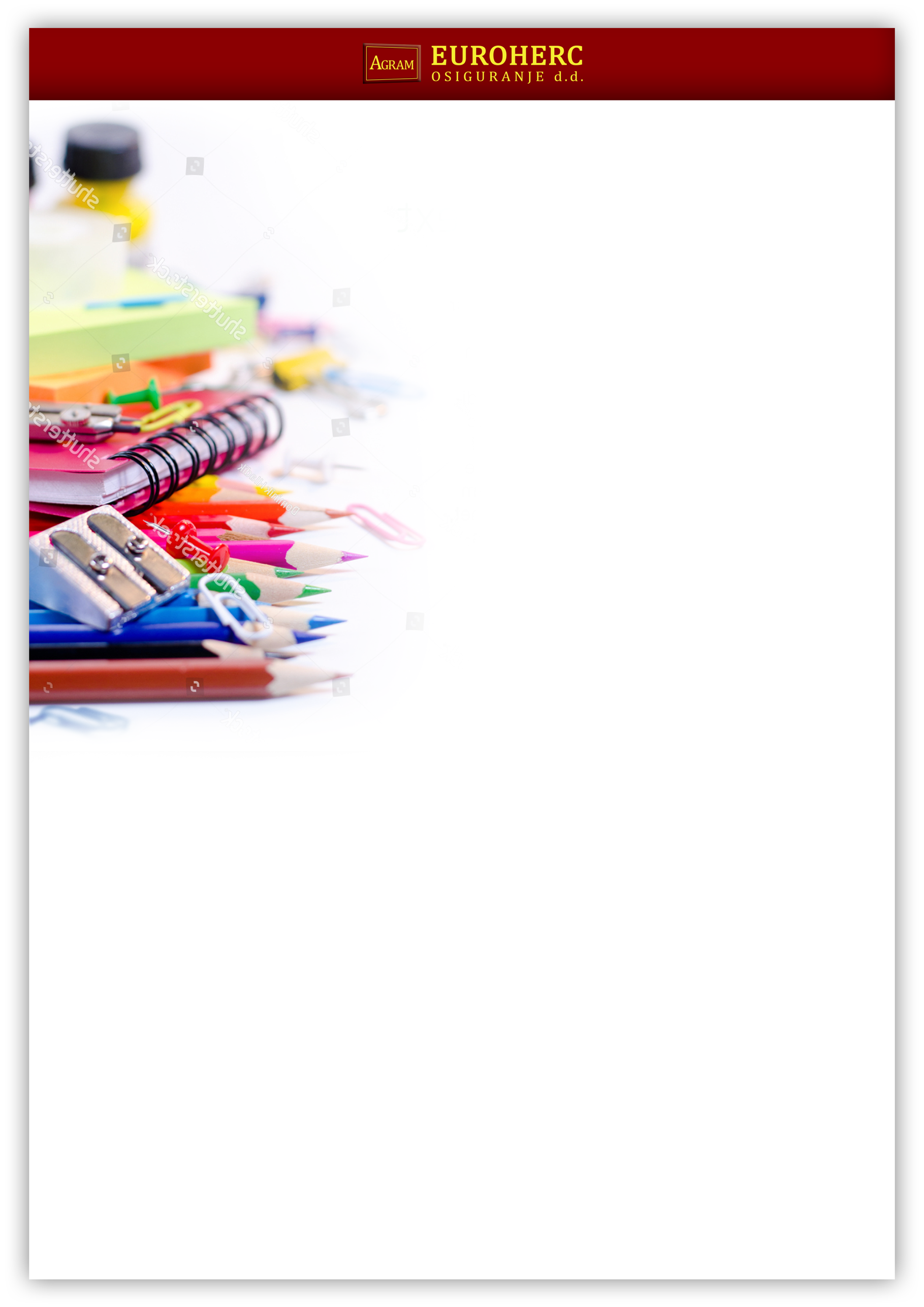 PONUDAza osiguranje učenika u školskoj godini 2020./2020.Poštovani,slobodni smo obratiti se Vašoj obrazovnoj ustanovi i ponuditi nekoliko razina osiguravajućeg pokrića za Vaše učenike od posljedica nezgode u školskoj godini 2020./2021. Euroherc osiguranje d.d. je i ove godine pripremilo varijante osiguranja učenika od posljedica nesretnog slučaja (nezgode) koje pružaju optimalnu osiguravajuću zaštitu tijekom cijele godine (24 sata dnevno) uključujući i pokriće za vrijeme tjelesnih aktivnosti učenika (tijekom treninga, natjecanja i sl.). Godišnje premije po učeniku su u rasponu od 20 do 60 kuna, ovisno o odabranim pokrićima. Osiguranje se ugovara grupno za cijeli razred/školu ili pojedinačno uz popis osiguranih učenika.Kao najveća osiguravajuća tvrtka osnovana privatnim kapitalom u Republici Hrvatskoj, s više od 1.000 zaposlenika, 14 podružnica diljem Hrvatske i s više od 600 poslovnica - našim osiguranicima pružamo profesionalno i brzo rješavanje odštetnih predmeta.Za sva pitanja i dodatne informacije o navedenim osiguravajućim pokrićima te o ostalim našim proizvodima, stojimo Vam na raspolaganju.NAPOMENE: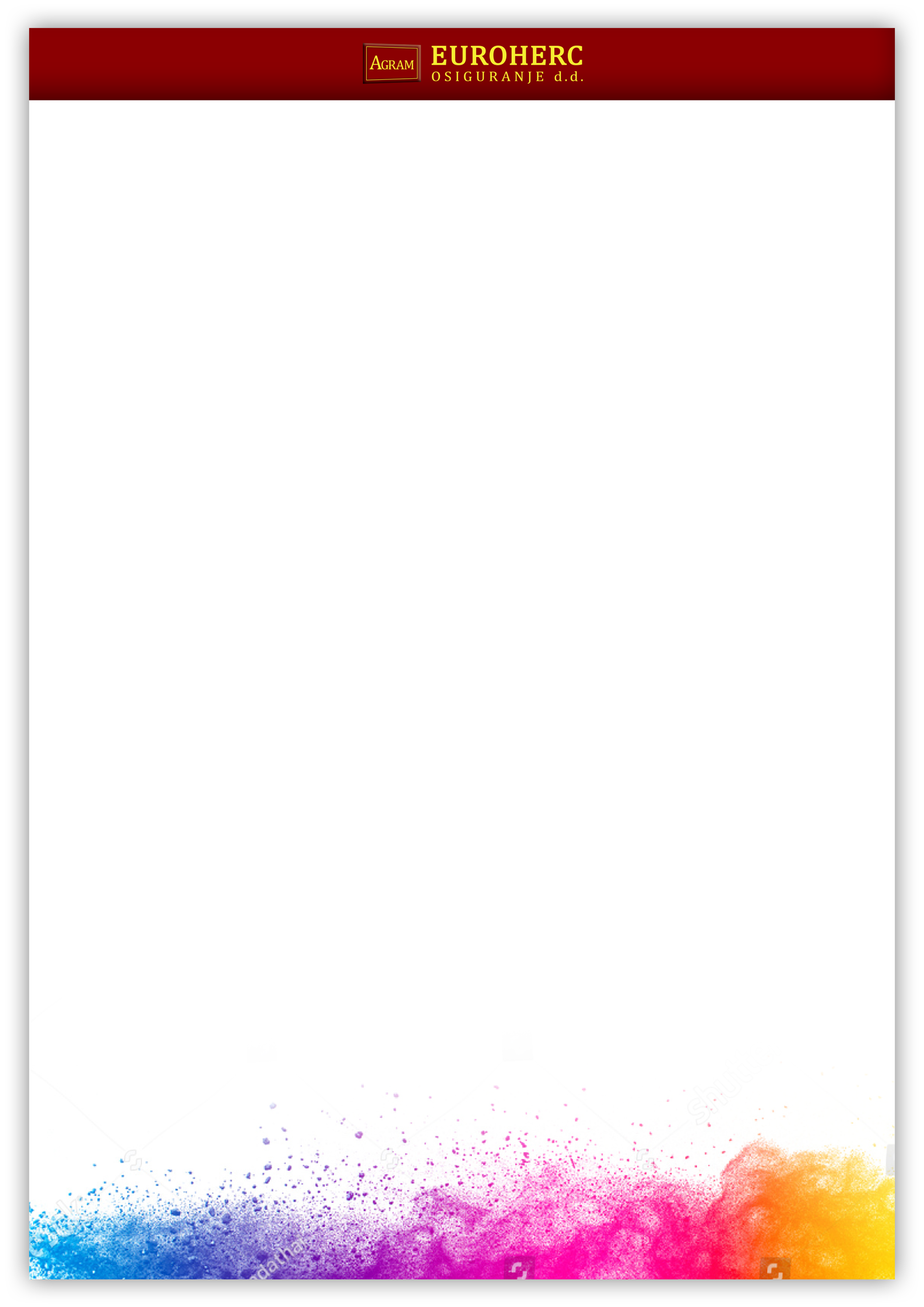 DNEVNA NAKNADA - ugovara se bez primjene KARENCE, tj. naknada se isplaćuje od prvog dana osiguranikove privremene nesposobnosti za pohađanje nastave.NAKNADA ZA LOM KOSTI - isplaćuje se jednokratno tijekom trajanja osiguranja ako osigurani slučaj nezgode za posljedicu ima prijelom kosti osiguranika, a nije nastupila smrt osiguranika, pri čemu se isplaćuje naknada neovisno od procjene trajne invalidnosti i neovisno o broju slomljenih kostiju. Osiguranje ne obuhvaća naknadu štete za napuknuće kosti (fisura, tj. nepotpun prekid kosti). Osiguravajuće pokriće loma kosti ne postoji kod bolesnih stanja poremećaja u čvrstoći i građi kosti kao ni kod patoloških prijeloma kostiju.NAKNADA ZA NOŠENJE GIPSA – (ne longete) isplaćuje se jednokratno po osobi s obzirom na dužinu nošenja gipsa u danima: preko 25 dana - 750 Kn, preko 45 dana - 1.500 Kn, preko 60 dana - 2.250 Kn.NAKNADA ZA UGRIZ PSA - isplaćuje se naknada za dokazani ugriz psa uz obavezno javljanje liječniku i kiruršku obradu rane. Isključuju se površinske ogrebotine, manji krvni podljevi te izrazito plitke rane koje ne zahtijevaju kiruršku intervenciju, već je dovoljna i obrada nestručne osobe.NAKNADA ZA TROŠAK ESTETSKE OPERACIJE - isplaćuje se za uklanjanje nastalih tjelesnih nedostataka uslijed ostvarenja osiguranog slučaja nezgode, ako ti troškovi nastanu u roku od 3 godine od nastanka nezgode te ih ne nadoknađuje Hrvatski zavod za zdravstveno osiguranje ili drugi nositelj zdravstvenog osiguranja.U Svetom Ivanu Zelini, 04.09.2020. 	S poštovanjem,		Katarina Koščec 	Preuzimatelj rizika	Tel. 01/779 15 86	e-mail:katarina.koscec@euroherc.hr